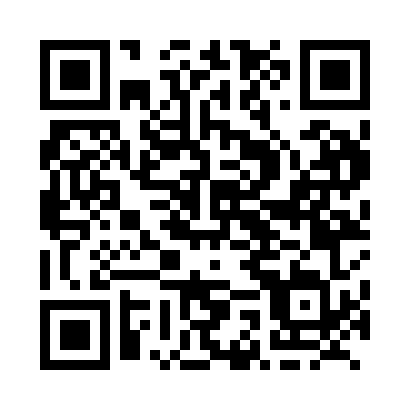 Prayer times for Mulmur, Ontario, CanadaMon 1 Jul 2024 - Wed 31 Jul 2024High Latitude Method: Angle Based RulePrayer Calculation Method: Islamic Society of North AmericaAsar Calculation Method: HanafiPrayer times provided by https://www.salahtimes.comDateDayFajrSunriseDhuhrAsrMaghribIsha1Mon3:505:411:246:449:0710:582Tue3:515:421:246:449:0710:583Wed3:525:421:246:449:0610:574Thu3:525:431:256:449:0610:565Fri3:535:431:256:449:0610:566Sat3:555:441:256:449:0510:557Sun3:565:451:256:449:0510:548Mon3:575:461:256:449:0510:539Tue3:585:461:256:439:0410:5210Wed3:595:471:266:439:0410:5111Thu4:005:481:266:439:0310:5012Fri4:025:491:266:439:0210:4913Sat4:035:501:266:429:0210:4814Sun4:045:501:266:429:0110:4715Mon4:065:511:266:429:0010:4616Tue4:075:521:266:419:0010:4517Wed4:085:531:266:418:5910:4318Thu4:105:541:266:418:5810:4219Fri4:115:551:266:408:5710:4120Sat4:135:561:266:408:5610:3921Sun4:145:571:276:398:5610:3822Mon4:165:581:276:398:5510:3623Tue4:175:591:276:388:5410:3524Wed4:196:001:276:388:5310:3325Thu4:206:011:276:378:5210:3226Fri4:226:021:276:368:5110:3027Sat4:246:031:276:368:4910:2928Sun4:256:041:276:358:4810:2729Mon4:276:051:276:348:4710:2530Tue4:286:061:266:348:4610:2431Wed4:306:071:266:338:4510:22